Departamento de Primer Ciclo Básico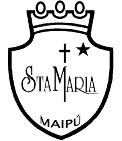 Colegio Santa María de MaipúLenguaje.		GUÍA DE AUTOAPRENDIZAJE N°1 LENGUAJE3°BÁSICONombre: ____________________________________________Curso3°______Fecha: ___________________Contenidos: Cuento (estructura, elementos, propósito).                     Comprensión lectora (recuerda aplicar estrategia de localización de la                           Información)                        Orden cronológico (secuencia narrativa).I.- Escribe los números del 1 al 4 para ordenar los acontecimientos de la historia.  4     La nube cambió su actitud negativa y llegó a ser muy generosa.  1      La nube sintió envidia de una nube grande.  2     A la nube le dio lo mismo que su país se transformara en un desierto.  3     El viento arrastró a la nube hasta un país lejano.I.- Marca con una X la letra de la alternativa que consideres correcta.1.- Este texto narrativo corresponde a:a) Una novela.b) Un mito.c) Una fábula.d) Un cuento.2.- El país se transformó en un desierto debido:a) Al mal uso que hicieron del agua los habitantes del lugar.b) Al mal actuar de la nube.c) A que las nubes se pusieron de acuerdo para secarlo.d) A que una nube grande llegó ahí para destruirlo.3.-De la historia se infiere que las nubes:a) Son parte insignificante dentro del planeta.b) Son envidiosas.c) Se preocupan solo de su bienestar.d) Son de gran importancia en el desarrollo de la vida sobre el planeta.4.- Es una opinión de la historia leída:a)  La nube estuvo a punto de desaparecer.b) La nube era más hermosa y valiosa como era.c) La nube finalmente comprendió su error.d) En un momento la nube logró crecer como quería.5.-La protagonista de la historia se comparó con:a) El viento.b) El ser humano.c) Otra nube.d) El arco iris.6.- De la historia se infiere que si la nube no hubiese cambiado:a) Habría terminado su vida y la vida de su país.b) El ser humano hubiese salvado el país.c) Las plantas hubiesen cambiado la historia.d) El país igual se hubiera salvado de su destino.7.- “La nube ambiciosa”, la palabra subrayada describe a la nube      como:a) Alguien que comparte lo que tiene.b) Alguien que desea ser más de lo que es.c) Alguien que tiene vicios.d) Alguien que no aceptaba la forma de ser de los demás.8.- La nube vivió en:a) Una ciudad pequeña y sencilla.b) Países de mucha belleza.c) Lugares feos.d) Países pobres y feos.9.- La siguiente oración, a qué momento de la secuencia narrativa corresponde:InicioDesarrolloFinalComienzoIII.- Responde las preguntas en forma completa.1.- ¿Cómo encontraste que fue la actitud final de la nube? ¿Por qué?    (esta pregunta puede tener diferentes respuestas, lo importante es explicarla de acuerdo al texto). La respuesta debe tener alguna de estas justificaciones.Buena, ya que aprendió su lección, reparo los daños causados y asumió que se había equivocado.2.- ¿Te gusta cómo eres? ¿Por qué? Esta respuesta es personal, lo importante es explicar por qué te gusta o no ser cómo eres.     _________________________________________________     _________________________________________________     _________________________________________________     _________________________________________________OA 4: Profundizar su comprensión de las narraciones leídas:  extrayendo información explícita e implícita reconstruyendo la secuencia de las acciones en la historia, describiendo a los personajes, describiendo el ambiente en que ocurre la acción, expresando opiniones fundamentadas sobre hechos y situaciones del texto emitiendo una opinión sobre los personajes.OA 10: Determinar el significado de palabras desconocidas, usando claves contextuales o el conocimiento de raíces (morfemas de base), prefijos y sufijos.Monitoreo mis avances.1.- ¿Cómo fue tu trabajo en esta sección? Colorea las respuestas que te identifique.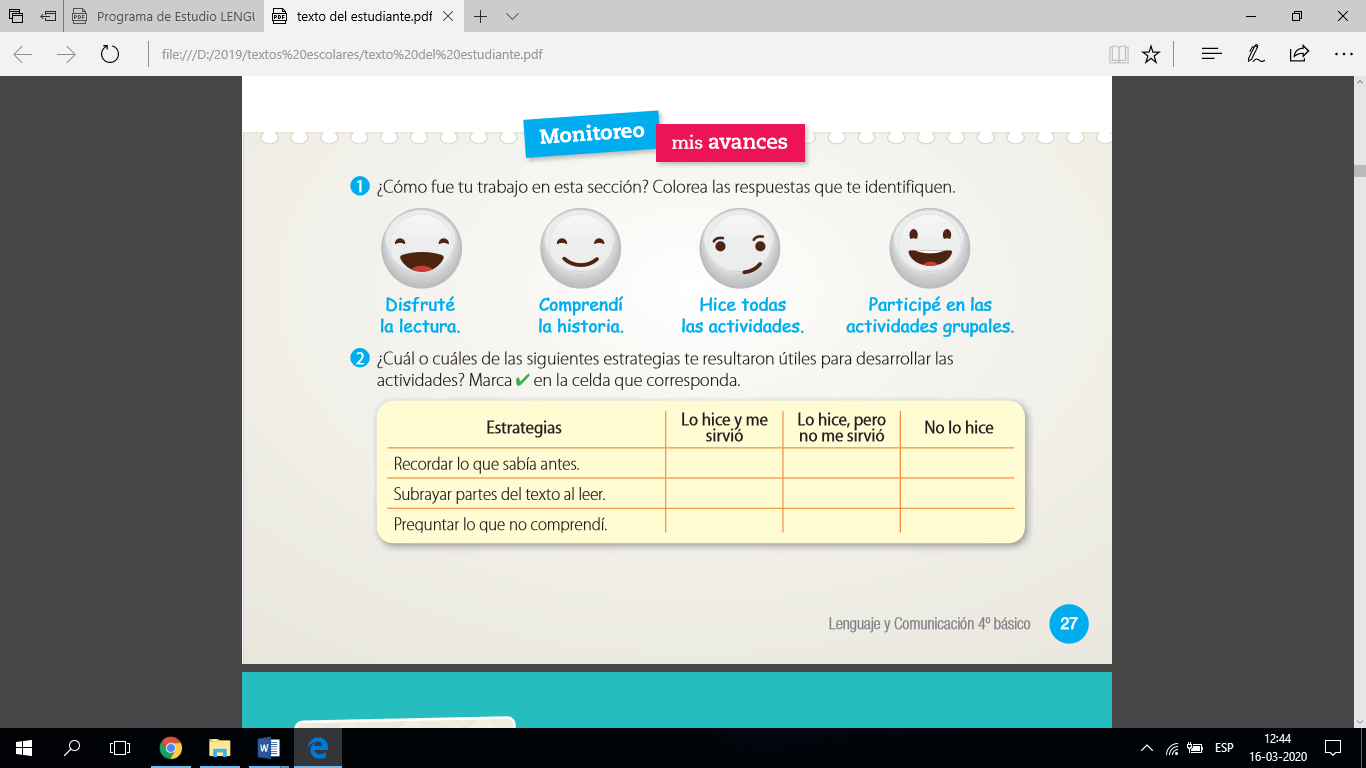              2.- ¡Cuál o cuáles de las siguientes estrategias te resultaron útiles para desarrollar las actividades?Marca con una X en la celda que corresponda.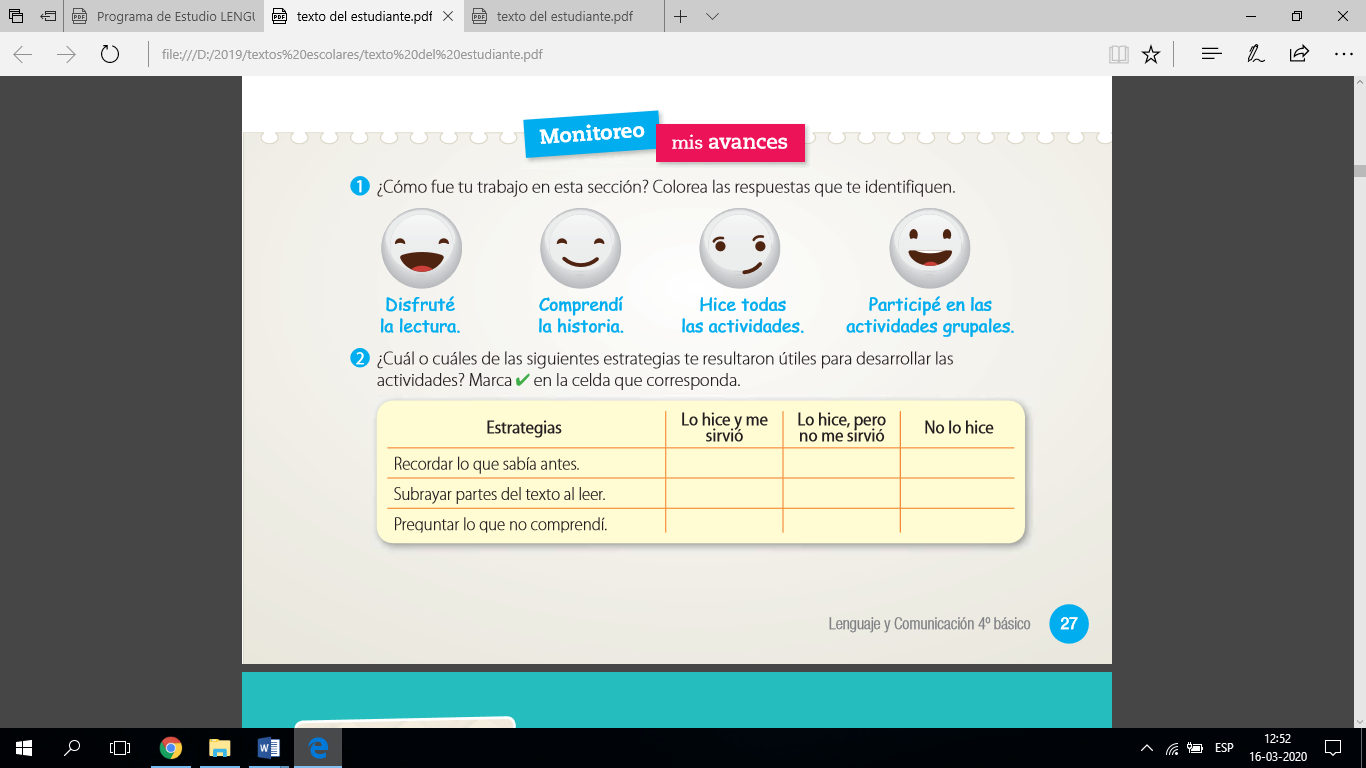 